أولاً	مقدمة1.1	وفقاً لقرار المجلس 1306، يُطلب إلى فريق العمل التابع للمجلس المعني بحماية الأطفال على الإنترنت (CWG-COP) إعداد مشروع تقرير نهائي عن الأنشطة التي اضطلع بها والإنجازات التي حققها بشأن المواضيع المشار إليها في هذا القرار، بما يشمل تقديم مقترحات لإمعان النظر فيها، وذلك لينظر فيه المجلس في دورته لعام 2022 بغرض تقديمه إلى مؤتمر المندوبين المفوضين لعام 2022 (PP-22).إضافةً إلى ذلك، وفقاً للمقرَّر 11 (المراجَع في دبي، 2018) لمؤتمر المندوبين المفوضين، ينظر المجلس في دورته العادية السابقة لعقد مؤتمر المندوبين المفوضين في التقارير الرباعية المقدمة من أفرقة العمل التابعة للمجلس (CWG)، ويقدم توصيات إلى مؤتمر المندوبين المفوضين بشأن مدى ضرورة الإبقاء على هذه الأفرقة في الفترة المقبلة أو تعديلها أو حلها أو تشكيل أفرقة جديدة.2.1	ومن ثَم، يوجز هذا التقرير نتائج الاجتماعات الأربعة التي عقدها فريق العمل التابع للمجلس المعني بحماية الأطفال على الإنترنت (تقرير فريق العمل التابع للمجلس لعام 2019 – الاجتماع الخامس عشر؛ تقرير فريق العمل التابع للمجلس لعام 2020 – الاجتماع السادس عشر؛ تقرير فريق العمل التابع للمجلس لعام 2021 – الاجتماع السابع عشر؛ تقرير فريق العمل التابع للمجلس لعام 2022 – الاجتماع الثامن عشر) منذ اختتام مؤتمر المندوبين المفوضين للاتحاد لعام 2018.ثانياً	أنشطة فريق العمل التابع للمجلس المعني بحماية الأطفال على الإنترنت1.2	كانت النتائج الرئيسية للاجتماع الخامس عشر لفريق العمل التابع للمجلس المعني بحماية الأطفال على الإنترنت (CWG-COP)، الذي عُقد في 26 سبتمبر 2019، كالتالي:	شجع الرئيس على تقديم التوجيه وأفكار بشأن كيفية زيادة عدد الردود الواردة من الشباب.	أوصى الرئيس بزيادة انخراط أصحاب المصلحة ومشاركتهم في اجتماعات فريق العمل باعتبارها منصة فريدة لتبادل المعلومات والدروس المستفادة.	دعا فريق العمل التابع للمجلس الأعضاء إلى إدراك مدى أهمية تقييم مستوى فعالية البرامج والتنبه إليها.	أُرسل بيان اتصال أول إلى لجنة الدراسات 2 لقطاع تنمية الاتصالات (ITU-D) لاطلاع الوفود على المبادئ التوجيهية ذات الصلة وضمان زيادة المشاركة في العملية.	أُرسل بيان اتصال ثان إلى قطاع تنمية الاتصالات لطلب المزيد من المعلومات عن فريق الخبراء المعني بالمؤشرات الأسرية وعن نقاشه المتصل بمؤشرات حماية الأطفال على الإنترنت.2.2	كانت النتائج الرئيسية للاجتماع السادس عشر لفريق العمل، الذي عُقد في 4 فبراير 2020، كالتالي:	صرَّح الرئيس باعتزامه إعداد تقرير يشمل وقائع الاجتماعين الخامس عشر والسادس عشر لفريق العمل.	نُشرت عبر الإنترنت التميمة المتعلقة بحماية الأطفال على الإنترنت.	أوصى الرئيس بزيادة انخراط جميع أصحاب المصلحة المعنيين ومشاركتهم، استباقياً، في اجتماعات فريق العمل، بمن فيهم الخبراء، وشركاء الاتحاد في مجال حماية الأطفال على الإنترنت، مؤكداً أن هذه الاجتماعات منصة فريدة لتبادل المعلومات والدروس المستفادة.3.2	كانت النتائج الرئيسية للاجتماع السابع عشر لفريق العمل، الذي عُقد في 26 يناير 2021، كالتالي:	صرَّح الرئيس بأن نسبة الحضور في الاجتماع جيدة جداً وبأن المشاركة فيه، شفهياً وفي نافذة الدردشة على السواء، مرتفعة ونشطة ومشجِّعة.	شجع الرئيس كذلك شركاء الاتحاد في مجال حماية الأطفال على الإنترنت على المشاركة مجدداً في اجتماعات فريق العمل باعتبارها منصة فريدة لإرساء نُهُج للتعاون من أجل حماية الأطفال على الإنترنت.	أوصى الرئيس بإشراك مكاتب الاتحاد الإقليمية في اجتماعات فريق العمل والاجتماعات المتصلة بها.	اقترحت المملكة العربية السعودية تنظيم جلسات إحاطة بالاشتراك مع الاتحاد وشركائه بشأن المسائل المتصلة بحماية الأطفال على الإنترنت.	دعا الرئيس، أخيراً، أعضاء فريق العمل إلى المساهمة في أعمال لجنة الدراسات 2 لقطاع تنمية الاتصالات، المتعلقة بحماية الأطفال على الإنترنت.4.2	كانت النتائج الرئيسية للاجتماع الثامن عشر لفريق العمل، الذي عُقد في 12 يناير 2022، كالتالي:	أشار الرئيس إلى نمو أعمال فريق العمل، إذ شهد هذا الاجتماع أكبر عدد من المساهمات (18 مساهمة إجمالاً) ومن المشاركين (أكثر من 150 مشاركاً) [منذ تشكيل فريق العمل هذا التابع للمجلس].	صرَّح الرئيس بأن المشاركة في الاجتماع، شفهياً وفي نافذة الدردشة على السواء، مرتفعةً ونشطة ومشجِّعة، الأمر ذلك يبين مدى الأهمية التي بات يكتسبها فريق العمل هذا التابع للمجلس بالنسبة إلى الأعضاء، إذ يتيح لهم تبادل خبراتهم بشأن حماية الأطفال على الإنترنت.	أضاف الرئيس أن كل مساهمة تضيف وجهة نظر متفرِّدة بشأن النهج الشمولي المتَّبع في مبادرة حماية الأطفال على الإنترنت.	ذكَّر الرئيس جميع المشاركين بأن هذا العام عام فريد من نوعه، حيث ستتيح ثلاثة مؤتمرات رئيسية للاتحاد فرصاً عظيمة لتدبُّر الفترة المثمرة التي أعقبت اختتام مؤتمر المندوبين المفوضين الأخير، وهو ما سيتيح للدول الأعضاء التركيز على الجوانب المهمة للقرارات ذات الصلة.ثالثاً	التوصيات1.3	أوصى فريق العمل التابع للمجلس المعني بحماية الأطفال على الإنترنت المجلسَ بأن يواصل الفريق أعماله بوصفه منصة فريدة لتبادل المعلومات وللنقاش والتعاون، وكذلك لدوره الرئيسي في إسداء المشورة إلى الاتحاد بشأن أعماله المتعلقة بحماية الأطفال على الإنترنت. وأعرب الفريق عن تقديره لجودة الاجتماعات التي عقدها، إذ ساعدت في تحديد وجمع أفضل الممارسات والدروس المستفادة، وإشراك جميع أصحاب المصلحة المعنيين في هذا المجال في أعمال الفريق، والتعاون معهم. وتزايد فعالية المشاركة في اجتماعات الفريق إنما يؤكد توصيته باستمرار ولايته.2.3	واقتُرحت إمكانية تعديل اختصاصات فريق العمل لزيادة بيان طبيعته ووظائفه وغاياته باعتباره منصة لتبادل المعلومات، وجمع أفضل الممارسات، وتنسيق الجهود، والتعاون فيما بين أصحاب المصلحة العاملين في مجال حماية الأطفال على الإنترنت.رابعاً	شكر وعرفانأشكر أعضاء الاتحاد وجميع شركائه في مجال حماية الأطفال على الإنترنت الذين نشطوا في المساهمة والمشاركة في أعمال فريق العمل التابع للمجلس المعني بحماية الأطفال على الإنترنت، كما أشكر نواب الرئيس ومسؤولي الاتحاد المنتخبين والأمانة على كفاءة المساعدة التي قدموها أثناء الاجتماعات.ــــــــــــــــــــــــــــــــــــــــــــــــــــــــــــــــــــــــــــــــــــــــــــــــالمجلس 2022
جنيف، 31-21 مارس 2022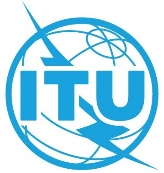 بند جدول الأعمال: PL 1.5الوثيقة C22/64-Aبند جدول الأعمال: PL 1.518 فبراير 2022بند جدول الأعمال: PL 1.5الأصل: بالإنكليزيةتقرير مقدم من رئيس فريق العمل التابع للمجلس
المعني بحماية الأطفال على الإنترنتتقرير مقدم من رئيس فريق العمل التابع للمجلس
المعني بحماية الأطفال على الإنترنتالتقرير الرباعي المقدم من فريق العمل التابع للمجلس
المعني بحماية الأطفال على الإنترنتالتقرير الرباعي المقدم من فريق العمل التابع للمجلس
المعني بحماية الأطفال على الإنترنتملخصيوجز هذا التقرير الأنشطة التي اضطلع بها فريق العمل التابع للمجلس المعني بحماية الأطفال على الإنترنت (CWG-COP) والإنجازات التي حققها منذ اختتام مؤتمر المندوبين المفوضين لعام 2018 (PP-18)، وفقاً للقرار 1306 لمجلس الاتحاد والقرار 179 (المراجَع في دبي، 2018) لمؤتمر المندوبين المفوضين للاتحاد.الإجراء المطلوبيُدعى المجلس إلى النظر في هذا التقرير وتقديم توصياته إلى مؤتمر المندوبين المفوضين حسب الاقتضاء._________المراجعمقرَّر مؤتمر المندوبين المفوضين 11 (المراجَع في دبي، 2018)،
الموقع الإلكتروني لفريق العمل التابع للمجلس المعني بحماية الأطفال على الإنترنت؛ قرار المجلس 1306R، قرار مؤتمر المندوبين المفوضين 179 (المراجَع في دبي، 2018) 